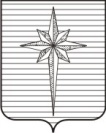 АДМИНИСТРАЦИЯ ЗАТО ЗВЁЗДНЫЙпостановление20.01.2023                                                                                                          № 40О внесении изменений в административный регламент предоставления муниципальной услуги «Выдача разрешений на проведение земляных работ», утверждённый постановлением администрации ЗАТО Звёздный от 19.08.2016 № 1155В соответствии с пунктом 9 части 1 статьи 43 Устава городского округа ЗАТО Звёздный Пермского края, Порядком разработки и утверждения административных регламентов предоставления муниципальных услуг, утверждённым постановлением администрации ЗАТО Звёздный от 16.12.2021 № 1349, в целях повышения качества предоставления муниципальных услуг администрация ЗАТО Звёздный постановляет:1. Внести в административный регламент предоставления муниципальной услуги «Выдача разрешений на проведение земляных работ», утверждённый постановлением администрации ЗАТО Звёздный от 19.08.2016 № 1155 (в редакции постановления администрации ЗАТО Звёздный от 26.05.2022 № 546), следующие изменения:в пункте 1.3 слова «www.zvezdny.permarea.ru» заменить словами «https://zatozvezdny.ru/», слова «star21@permkray.ru» заменить словами «administration@zvezdny.permkrai.ru»;в пункте 2.4 слова «7 рабочих дней» заменить словами «3 рабочих дня»;пункт 3.1.1 изложить в следующей редакции:в пункте 3.2.4 слова «не менее 5 рабочих дней с момента поступления заявления» заменить словами «1 рабочий день».2. Отделу по развитию территории администрации ЗАТО Звёздный организовать работу по размещению настоящего постановления в информационно-телекоммуникационной сети Интернет на официальном сайте органов местного самоуправления ЗАТО Звёздный https://zatozvezdny.ru/ в течение 5 рабочих дней со дня вступления в силу  настоящего постановления.3. Отделу архитектуры, градостроительства и коммунального хозяйства администрации ЗАТО Звёздный обеспечить размещение изменений, вносимых в административный регламент, в федеральной государственной информационной системе «Федеральный реестр государственных и муниципальных услуг (функций)» в течение 3 календарных дней со дня вступления в силу настоящего постановления.4. Опубликовать настоящее постановление установленным порядком   в информационном бюллетене ЗАТО Звёздный «Вестник Звёздного».5. Настоящее постановление вступает в силу после дня его официального опубликования.6. Контроль за исполнением настоящего постановления возложить на первого заместителя главы администрации ЗАТО Звёздный Юдину Т.П.И.о. главы ЗАТО Звёздный – главы администрации ЗАТО Звёздный                                               Т.П. Юдина3.1.1. Юридичес-кие факты, необходимые для начала административ-ного действияОснованием для начала административной процедуры является поступление в орган, предоставляющий муниципальную услугу,-  заявления и документов, необходимых для предоставления муниципальной услуги.Заявление, необходимое для предоставления муниципальной услуги, может быть представлено Заявителем:при личном обращении в орган, предоставляющий муниципальную услугу;доставкой по почте по адресу, указанному в пункте 1.3 административного регламента;через МФЦ;в электронном виде:посредством Единого портала;посредством электронной почты: administration@zvezdny.permkrai.ru